Муниципальное казенное дошкольное образовательное учреждение присмотра и                   оздоровления  детский сад № 15 г. Тайшета                                                          ПРОЕКТ  «ВЕСЕЛЫЙ МУРАВЕЙНИК»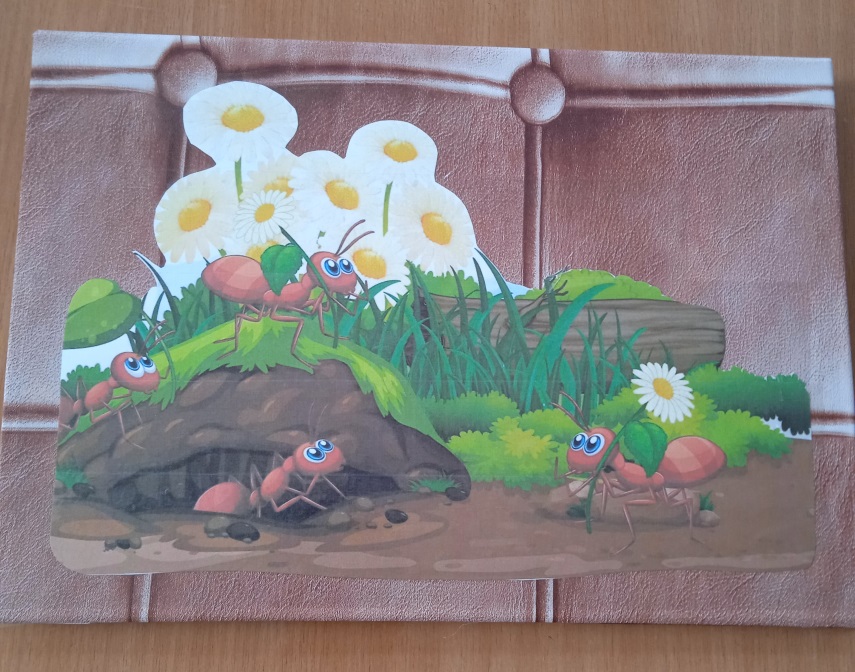 Подготовила: Кольянова Ольга                                                           Михайловна, воспитатель                                                                                                                                                 младшей группы «Солнышко» МКДОУ № 15 г. Тайшетаг. Тайшет, 2022 г.Проект «Веселый муравейник». Цель данного проекта:        Дать первоначальные понятия  о муравьях.Воспитывать интерес к наблюдениям живой природы.Формировать элементарные экологические знания и представления у детей. Задачи проекта:Формировать знания детей о насекомых, их особенностях, образе жизни, жилище - муравейникУчить детей наблюдать за их поведениемРазвивать мышление, мелкую моторику во время ИЗО-деятельности, внимательно слушать Прививать любовь к живой природе, бережное отношение. Ожидаемый результат:Дети должны узнавать и называть насекомых (муравей)Иметь простейшие знания о некоторых особенностях внешнего вида муравья.Знать о пользе и вреде, которую приносят людям и растениям.Бережно относиться к живой природе.Срок реализации: 06.06.22- 10.06.22Участники проекта: воспитатель, дети, родители.Проблема: Проект возник на прогулке, дети заметили муравья,  кто-то обрадовался, кто-то хотел взять в руки,  потом стали задавать вопросы: Куда бегут? Где живут? Что едят?  Дети  маленькие и еще не знают  нужны ли муравьи, пользу или вред приносят, как они живут? Поэтому решили с   детьми сделать свой муравейник.Этапы проведения:      На подготовительном этапе подбирался наглядный и дидактический материал, подготовили предметно развивающую среду, проинформировали родителей о реализации проекта. При реализации проекта с детьми были использованы разные виды деятельности:  Начали с познавательных бесед, в ходе которых у детей сформировалось первоначальное представление о  муравье. Для успешного усвоения и повышения интереса к занятиям использовали рассматривание картинок  и иллюстраций, дети с интересом обсуждали и делись впечатлениями об увиденном.Рассматривая иллюстрации  дети знакомились  с названиями частей тела муравья, со способами питания, образом жизни. На основании этого  были придуманы следующие дидактические игры: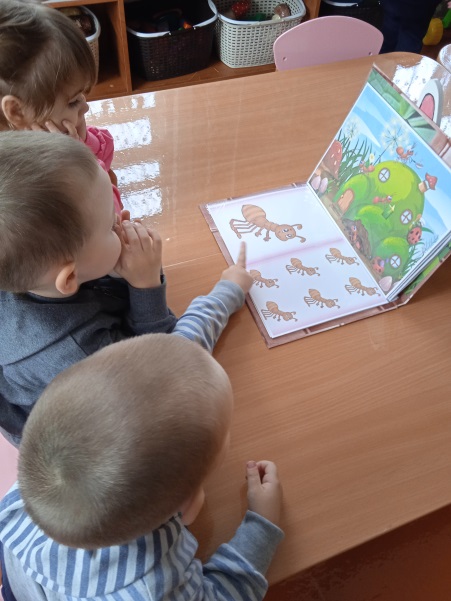 - «Устройство муравейника» где дети рассматривали муравейник  выяснили что у муравья есть большая семья, каждый занимается свои делом. - «Собери картинку», «Один, много» «Доведи муравьишку до муравейника» данные игры способствовали развитию внимания, мышления,  речи.                                                      На занятии   художественного творчества (лепки) мы использовали соленое тесто, с которым дети очень любят работать. Ребята с удовольствием лепили «Веселых муравьев».  По ходу  работы дети узнали сколько лапок у муравья, где они располагаются, закрепляли знания о частях тела.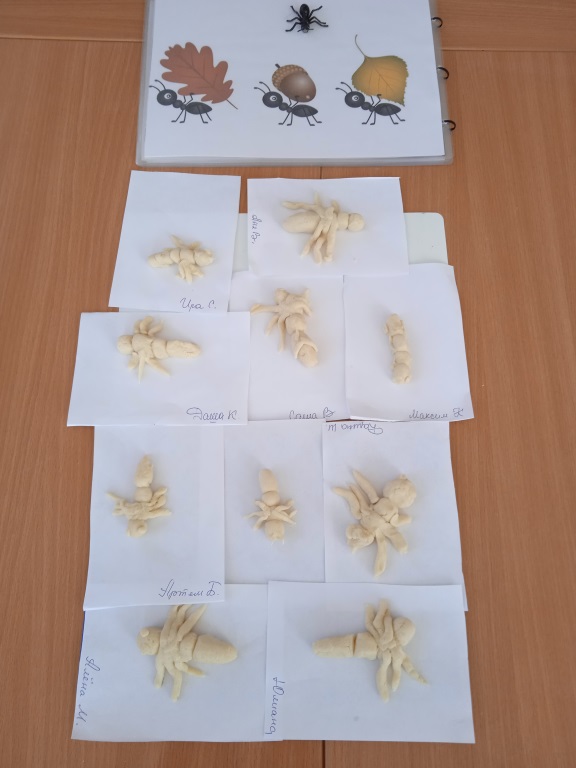 В дальнейшем, когда наши муравьи высохли мы их раскрасили гуашью. Дети старались аккуратно раскрашивать, закрепляя цвет в данном случае черный. 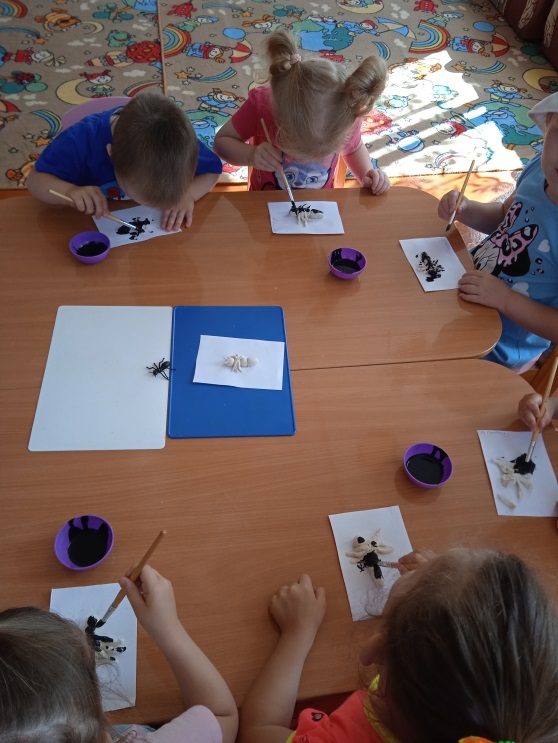 Далее было предложено детям посмотреть мультфильм о жизни насекомых «Путешествие муравья». Дети смотрели очень внимательно. Провели беседу по просмотру. Дети узнавали в мультфильме насекомых, узнали, что муравьи на ночь закрывают свои ходы в муравейнике.Следующим этапом творческой деятельности  взяли нетрадиционное рисование пальчиками (коллективная работа) «Муравьи спешат домой»                                                                                     Закрепляли изобразительные умения детей, изображать муравья пальчиками, вспоминали просмотр мультфильма.На прогулке мы превратились в маленьких исследователей. Смастерили увеличительные стекла и направились на участок в поисках муравьев. Дети с большим удовольствием искали муравьев, наблюдали куда они бегут. Нашли даже тропинку по которой бегут муравьи.В ходе прогулки мы собирали веточки от березы для нашего будущего муравейника. Дети с удовольствием предлагали свою помощь. Для них была интрига, что же из этих веточек получится. Так же на прогулке мы не забывали поиграть в подвижные игры: «Муравей и дождик», «Муравей, бабочка и дождик». Развивали двигательную активность.Из собранных веточек у нас получился настоящий муравейник. Наконец настал долгожданный день, когда дети садили своих муравьев в муравейник. Дети очень радовались этому моменту. Наш веселый муравейник мы поставили под березкой на участке.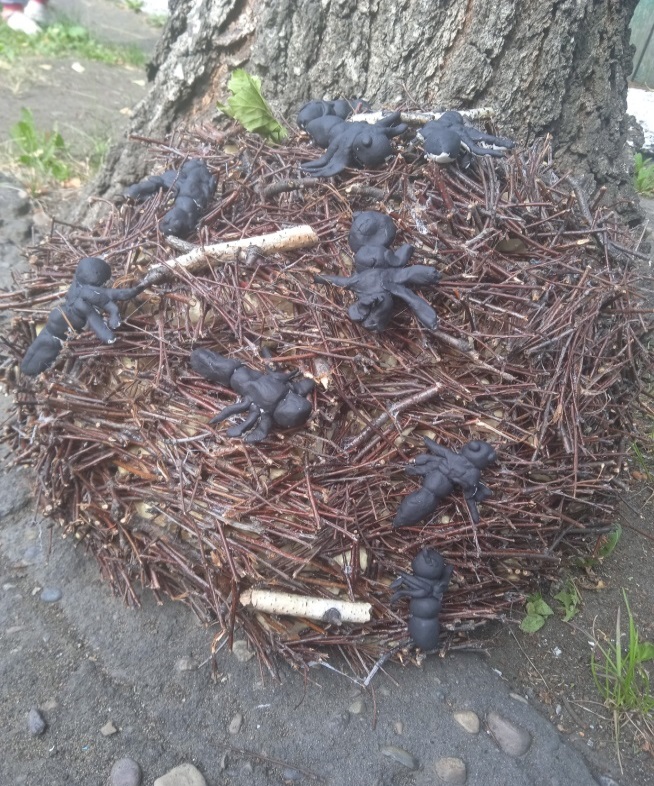 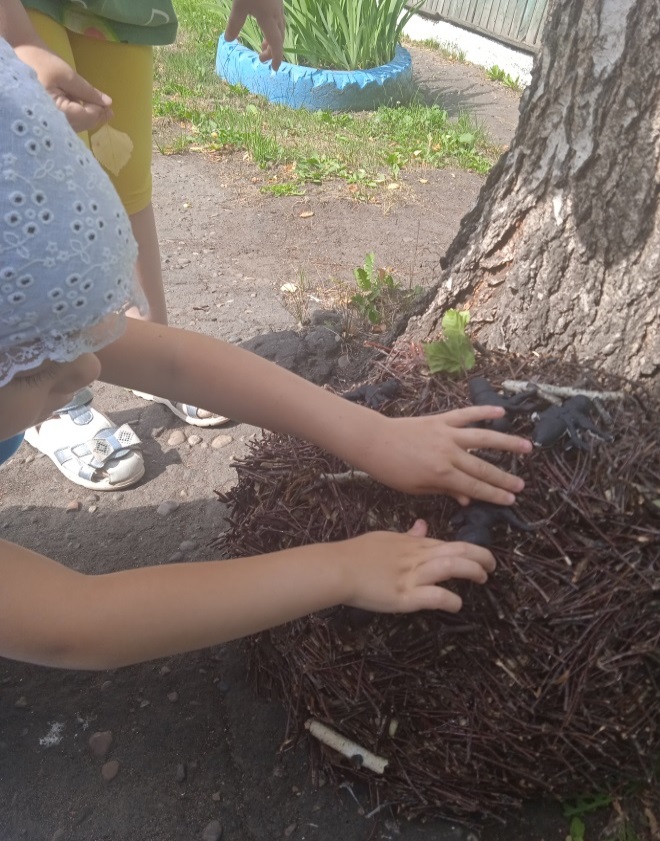 Дети каждый день подходили и любовались на своих муравьев, а рядом по березке бегали настоящие муравьи, наши наблюдения продолжались.Для родителей были подготовлены консультации: «Опасные насекомые»«Воспитание у детей бережного отношения к природе»Анализируя проделанную работу можно сделать выводы:Тема проекта выбрана с учетом возрастных особенностей детей.Организация исследовательской деятельности по теме положительно повлияла на развитие коммуникативных способностей детей. Это выражалось в совместном просмотре мультфильма, в коллективной работе по рисованию муравейника.Дети стали узнавать и называть муравья, узнали, как и из чего строятся муравейники. Научились проводить наблюдения за муравьями, следить за движениями муравьев по дорожкам, выяснили их роль в природе и в жизни человека. Ребята стали относиться бережно к природе, стараются не наступить на муравьишек. Теперь они знают, что они полезные насекомые, что нужно беречь живую природу.Заключение:Таким образом метод проектов в формировании естественнонаучных представлений актуален и очень эффективен. Он дает возможность экспериментировать, наблюдать, систематизировать получение знания, развивать творческие способности и коммуникативные навыки, творить и исследовать.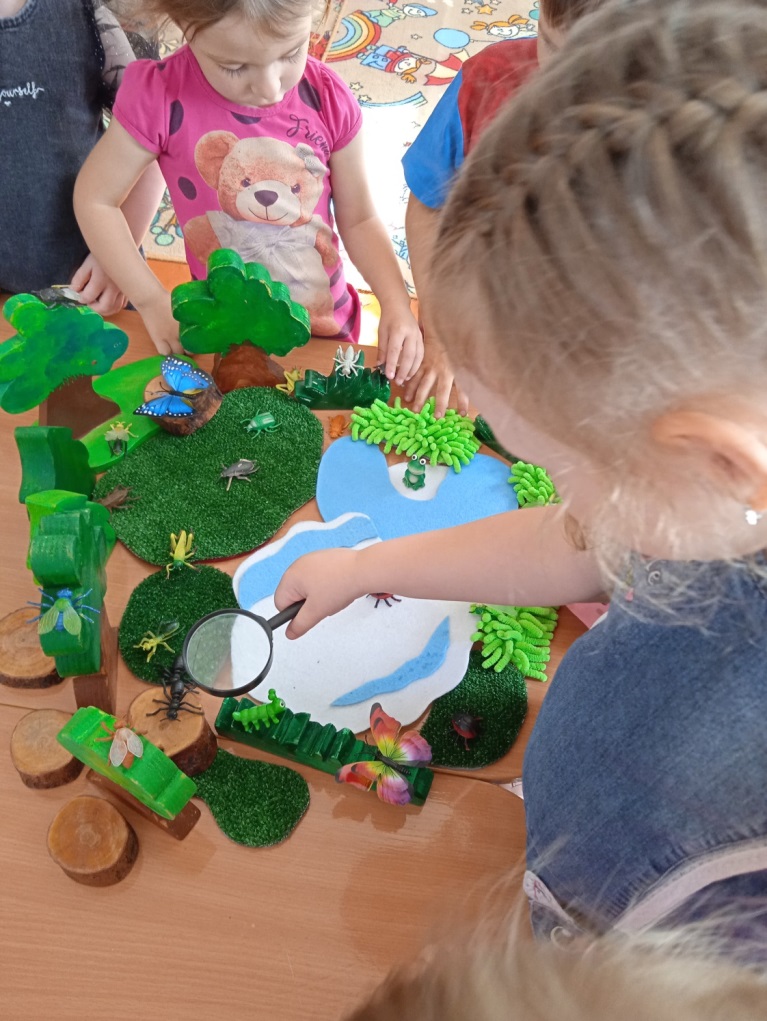 Список  литературы: Основная общеобразовательная программа дошкольного образования «ОТ РОЖДЕНИЯ ДО ШКОЛЫ» Под ред. Вераксы Н.Е., Комаровой Т.С., Васильевой М.А.- М .Мозаика  - Синтез, 2019Баулина Ю.В. Наблюдение в детском саду/ Ю.В. Баулина / Дошкольное воспитание – 2008-№7 Баранов В.С. Исследовательская работа в ДОУ /В.С.Баранов / Дошкольное воспитание – 2009 -№4Инновационная направленность  современного дошкольного образовательного учреждения / В.Н.Абушаева/ Дошкольное воспитание – 2006 -№5Шорыгина Т.А. Насекомые. Какие они? М.: « Гном и Д» -2005г.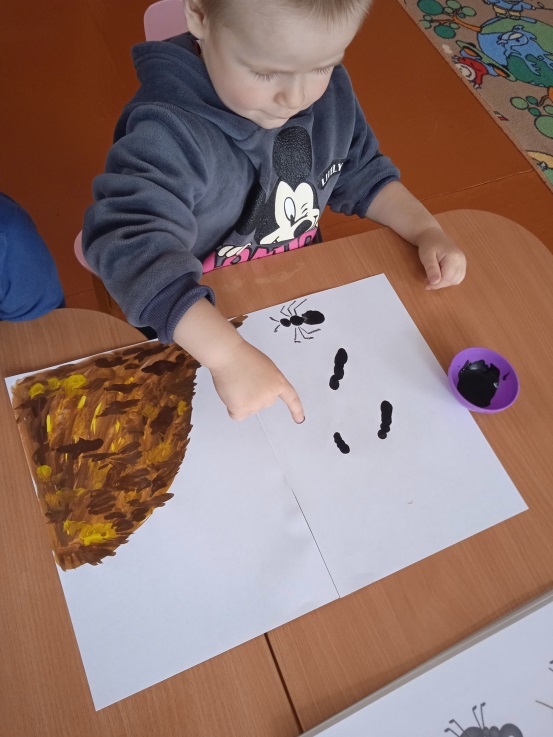 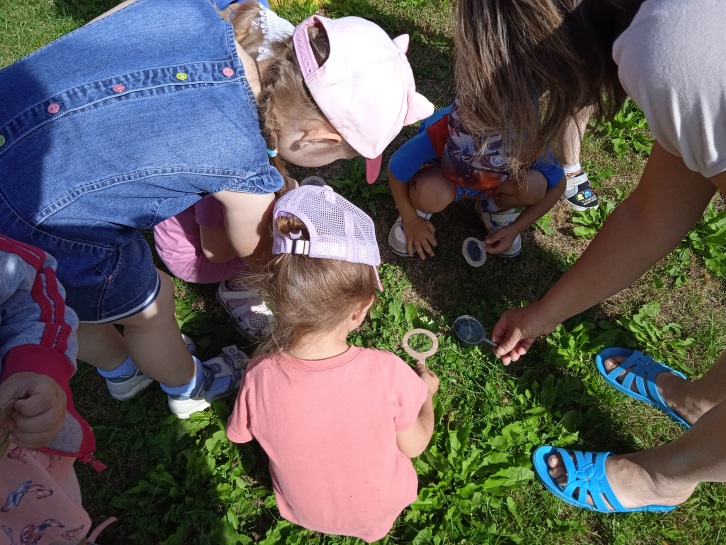 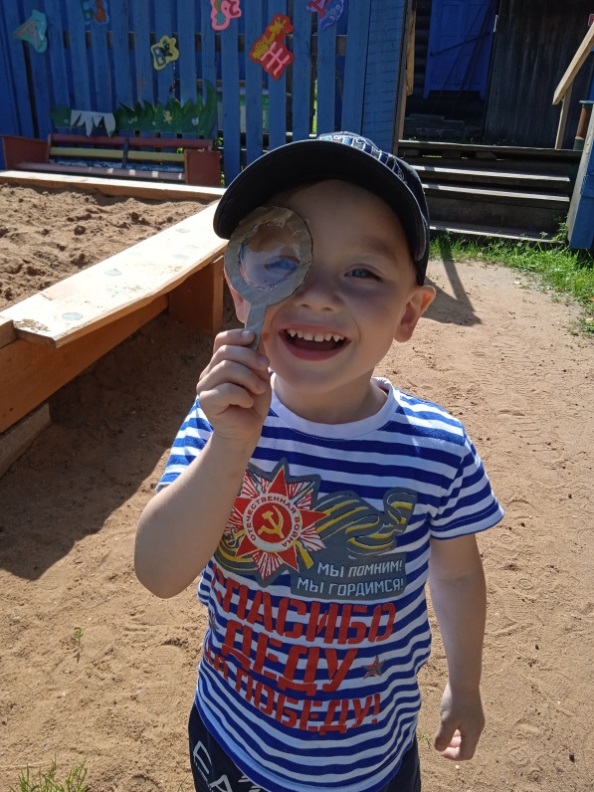 